中国科学院继续教育网教师库维护流程一、中国科学院继续教育网登陆/管理员角色/教师库/新建或导入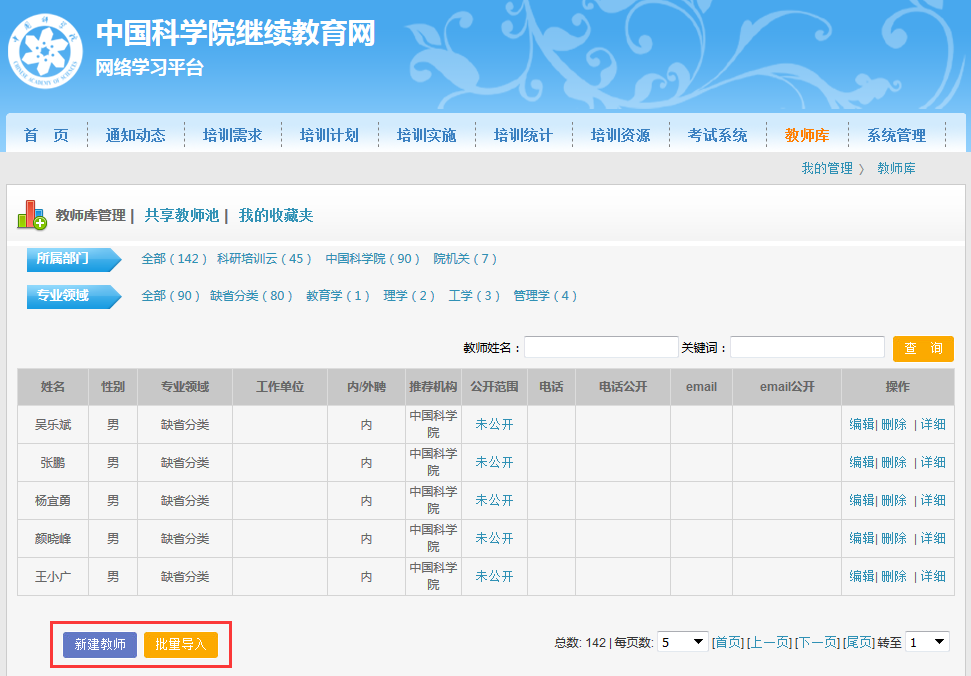 二、中国科学院继续教育网登陆/管理员角色/培训实施/培训日程/纳入课程创建培训项目日程同时，同步创建教师信息入库（仅姓名），教师信息自动和培训项目关联展示需要进一步到教师库完善教师信息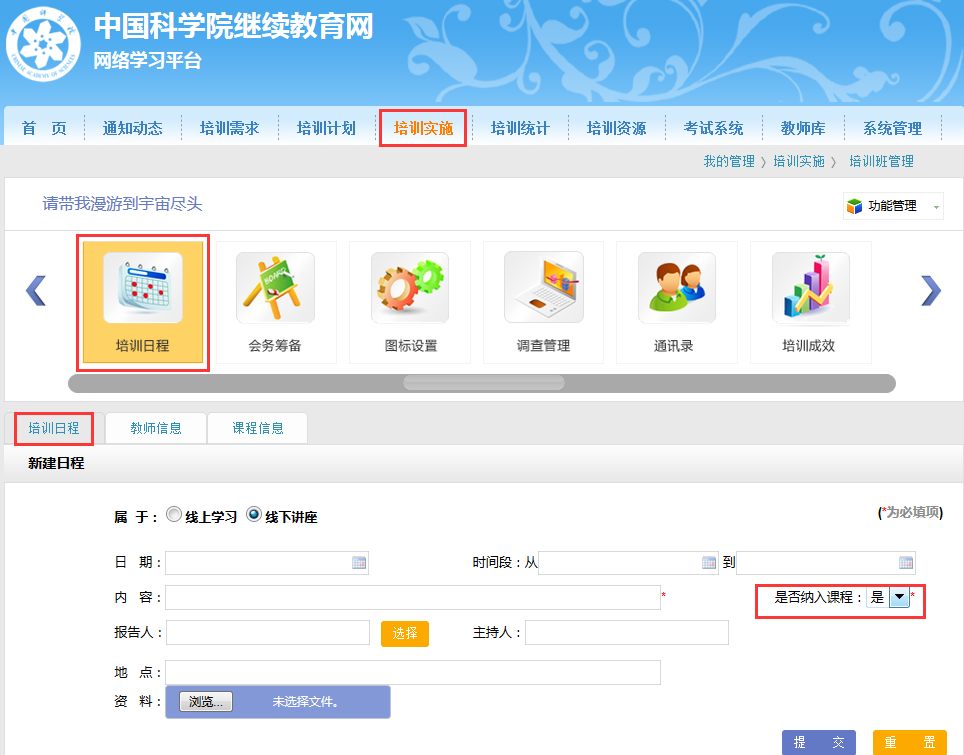 三、中国科学院继续教育网登陆/管理员角色/培训资源/课程管理/是否纳入教师库创建课程资源同时，同步创建教师信息入库（仅姓名），教师信息自动和课件关联展示需要进一步到教师库完善教师信息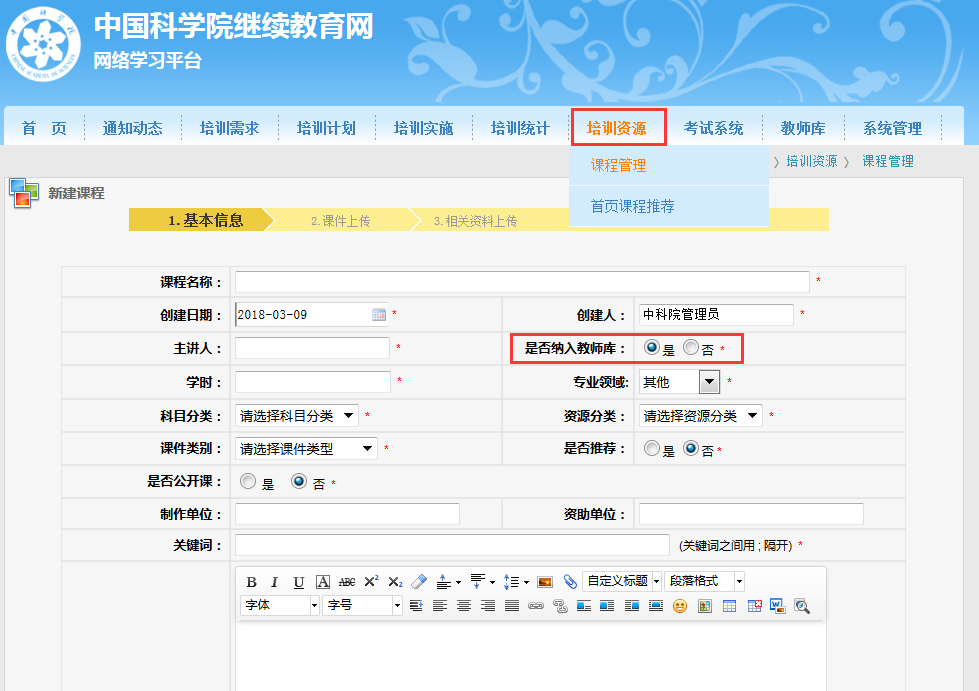 